СОВЕТ ДЕПУТАТОВ ЩЁЛКОВСКОГО МУНИЦИПАЛЬНОГО РАЙОНАМОСКОВСКОЙ  ОБЛАСТИР  Е Ш Е Н И Е от 21.08.2018 №  782/77-189-НПАО внесении изменений в Порядок материально-технического и организационного обеспечения деятельности органов местного самоуправления Щёлковского муниципального района, утверждённый решением Совета депутатов Щёлковского муниципального района от 26.12.2017 № 645/68-167-НПАВ соответствии с Федеральным законом от 06.10.2003 № 131-ФЗ «Об общих принципах организации местного самоуправления в Российской Федерации», Уставом Щёлковского муниципального района, Совет депутатов Щёлковского муниципального района решил:1. Внести следующие изменения в Порядок материально-технического и организационного обеспечения деятельности органов местного самоуправления Щёлковского муниципального района (далее, утверждённый решением Совета депутатов Щёлковского муниципального района от 26.12.2017 № 645/68-167-НПА:1.1. Пункт 1.2. Положения изложить в следующей редакции:«1.2. Настоящий Порядок материально-технического и организационного обеспечения деятельности органов местного самоуправления Щёлковского муниципального района (далее - Порядок) регулирует материально-техническое и организационное обеспечение деятельности органов местного самоуправления Щёлковского муниципального района (далее - органы местного самоуправления ЩМР): Совета депутатов Щёлковского муниципального района, Контрольно-счетной палаты Щёлковского муниципального района, Главы Щёлковского муниципального района, Администрации Щёлковского муниципального района.».3. Настоящее решение подлежит опубликованию.4. Контроль за выполнением настоящего решения возложить на постоянную комиссию Совета депутатов Щёлковского муниципального района по вопросам местного самоуправления, взаимодействия со средствами массовой информации и правоохранительной деятельности (Правашинский В.В.).Глава Щёлковского муниципального района							   А.В. ВаловПредседатель Совета депутатовЩёлковского муниципального района                                         Н.В. Суровцева 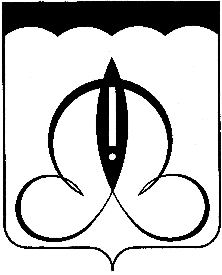 